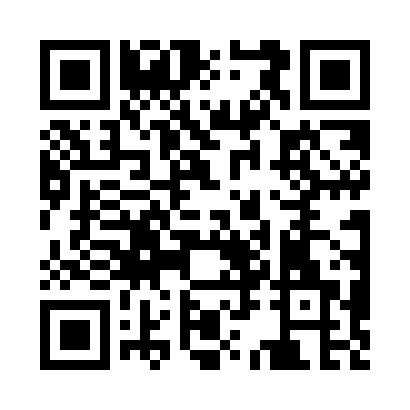 Prayer times for Wanakena, New York, USAMon 1 Jul 2024 - Wed 31 Jul 2024High Latitude Method: Angle Based RulePrayer Calculation Method: Islamic Society of North AmericaAsar Calculation Method: ShafiPrayer times provided by https://www.salahtimes.comDateDayFajrSunriseDhuhrAsrMaghribIsha1Mon3:295:211:045:118:4710:382Tue3:305:211:045:118:4610:373Wed3:315:221:045:118:4610:374Thu3:325:221:045:118:4610:365Fri3:335:231:045:118:4610:356Sat3:345:241:055:118:4510:357Sun3:355:241:055:118:4510:348Mon3:365:251:055:118:4410:339Tue3:375:261:055:118:4410:3210Wed3:395:271:055:118:4310:3111Thu3:405:281:055:118:4310:3012Fri3:415:281:055:118:4210:2913Sat3:425:291:065:118:4210:2814Sun3:445:301:065:118:4110:2715Mon3:455:311:065:108:4010:2616Tue3:475:321:065:108:3910:2417Wed3:485:331:065:108:3910:2318Thu3:495:341:065:108:3810:2219Fri3:515:351:065:108:3710:2020Sat3:525:361:065:108:3610:1921Sun3:545:371:065:098:3510:1822Mon3:555:381:065:098:3410:1623Tue3:575:391:065:098:3310:1524Wed3:585:401:065:088:3210:1325Thu4:005:411:065:088:3110:1226Fri4:025:421:065:088:3010:1027Sat4:035:431:065:078:2910:0828Sun4:055:441:065:078:2810:0729Mon4:065:451:065:078:2710:0530Tue4:085:461:065:068:2610:0331Wed4:105:471:065:068:2410:02